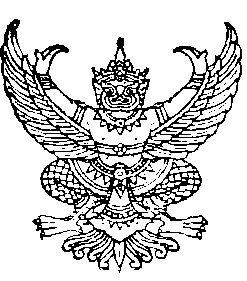 ประกาศองค์การบริหารส่วนตำบลบัวคำเรื่อง ช่องทางสำหรับการแจ้งเบาะแสป้ายโฆษณาหรือสิ่งอื่นใดที่รุกล้ำทางสาธารณะ            หรือไม่ชอบด้วยกฎหมายที่อยู่ในความรับผิดชอบขององค์การบริหารส่วนตำบลบัวคำ                     ตามที่องค์การบริหารส่วนตำบลบัวคำ ได้รับแจ้งจากสำนักเลขาธิการคณะรัฐมนตรีได้แจ้งมติคณะรัฐมนตรี เมื่อวันที่ 8 มกราคม 2562 เรื่อง มาตรการป้องกันการละเว้นการปฏิบัติหน้าที่ในการบังคับใช้กฎหมายเกี่ยวกับป้ายโฆษณาบนทางสาธารณะ ตามที่คณะกรรมการป้องกันและปราบปรามการทุจริตแห่งชาติเสนอ และมอบหมายให้กระทรวงมหาดไทยรับมาตรการป้องกันการละเว้นการปฏิบัติหน้าที่ในการบังคับใช้กฎหมายเกี่ยวกับป้ายโฆษณาบนทางสาธารณะไปพิจารณาดำเนินการ ซึ่งกระทรวงมหาดไทยได้มอบหมายให้กรมส่งเสริมการปกครองท้องถิ่นดำเนินการและแจ้งหน่วยงานที่เกี่ยวข้องดำเนินการตามมาตรการป้องกันการละเว้นการปฏิบัติหน้าที่ในการบังคับใช้กฎหมายเกี่ยวกับป้ายโฆษณาบนทางสาธารณะในมาตรการเร่งด่วน โดยใช้มาตรการทางการบริหาร และจัดให้มีช่องทางสำหรับแจ้งเบาะแสป้ายโฆษณาหรือสิ่งอื่นใดที่รุกล้ำทางสาธารณะหรือไม่ชอบด้วยกฎหมาย  นั้น                    ดังนั้น เพื่อให้ดำเนินการในเรื่องดังกล่าวเป็นไปด้วยความเรียบร้อย องค์การบริหารส่วน          ตำบลบัวคำ จึงประกาศกำหนดช่องทางสำหรับการแจ้งเบาะแสป้ายโฆษณาหรือสิ่งอื่นใดที่รุกล้ำทางสาธารณะหรือไม่ชอบด้วยกฎหมาย ที่อยู่ในความรับผิดชอบขององค์การบริหารส่วนตำบลบัวคำ เพื่อให้ประชาชนแจ้งเบาะแส โดยมีช่องทางต่างๆ ดังนี้                    1. แจ้งเบาะแสด้วยตนเอง ณ สำนักงานองค์การบริหารส่วนตำบลบัวคำ เลขที่ 236 หมู่ 2 ตำบลบัวคำ อำเภอโพธิ์ชัย จังหวัดร้อยเอ็ด (ติดต่องานนิติการ)                    2. แจ้งเบาะแสผ่านทางโทรศัพท์หมายเลข 043 030439 ต่อ งานนิติการ                    3. แจ้งเบาะแสผ่านทางไปรษณีย์ องค์การบริหารส่วนตำบลบัวคำ เลขที่ 236                 หมู่ 2 ตำบลบัวคำ อำเภอโพธิ์ชัย จังหวัดร้อยเอ็ด 45230                    4. แจ้งเบาะแสผ่านตู้แสดงความคิดเห็น ณ องค์การบริหารส่วนตำบลบัวคำ เลขที่ 236      หมู่ 2  ตำบลบัวคำ อำเภอโพธิ์ชัย จังหวัดร้อยเอ็ด                    5. แจ้งเบาะแสผ่านทางเว็บไซต์ http://www.buakham.go.th/index.html                    ทั้งนี้ ข้อมูลของผู้แจ้งเบาะแส จะถูกเก็บไว้เป็นความลับ ซึ่งจะได้รับการตรวจสอบจากเจ้าหน้าที่ผู้รับผิดชอบเท่านั้น         จึงประกาศให้ทราบโดยทั่วกันประกาศ  ณ  วันที่   13  มกราคม  พ.ศ. 2563 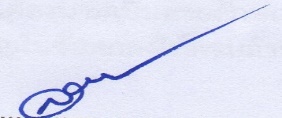                                                               (นายสุวิทย์  ชินเนหันหา)                                                      นายกองค์การบริหารส่วนตำบลบัวคำ